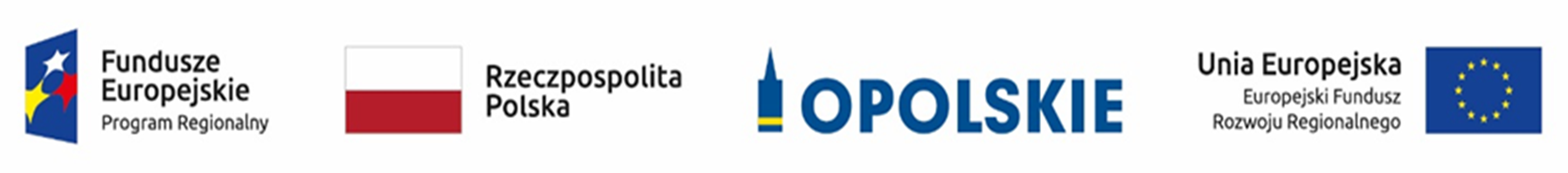 Informacja o składzie Komisji Oceny Projektów oceniającej projekty w ramach działania 
10.2 Inwestycje wynikające z Lokalnych Planów Rewitalizacji (Gmina Kędzierzyn-Koźle)  
RPO WO 2014-2020Źródło: Opracowanie własne na podstawie Protokołu z prac Komisji Oceny Projektów.Lp.Imię i nazwiskoFunkcjaJacek PartykaPrzewodniczący Komisji Oceny Projektów 
(pracownik IOK)Wiktoria Fedunik-SzydełkoSekretarz Komisji Oceny Projektów, członek zespołu oceniającego w ramach kryteriów formalnych 
(pracownik IOK)Piotr BłaszczykSekretarz Komisji Oceny Projektów, członek zespołu oceniającego w ramach kryteriów formalnych 
(pracownik IOK)Elżbieta PawlikCzłonek zespołu oceniającego w ramach 
kryteriów merytorycznych 
(pracownik IOK)Maciej MichałowskiCzłonek zespołu oceniającego w ramach
 kryteriów merytorycznych 
(pracownik IOK)Piotr BębenekCzłonek zespołu oceniającego w ramach 
kryteriów merytorycznych w zakresie 
analizy ekonomiczno-finansowej 
(ekspert)Mirosław PatołaCzłonek zespołu oceniającego w ramach 
kryteriów merytorycznych w zakresie 
analizy ekonomiczno-finansowej 
(ekspert)